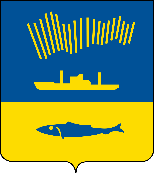 АДМИНИСТРАЦИЯ ГОРОДА МУРМАНСКАП О С Т А Н О В Л Е Н И Е 17.06.2019                                                                                                        № 2057В соответствии с Федеральным законом от 06.10.2003 № 131-ФЗ                       «Об общих принципах организации местного самоуправления в Российской Федерации», Уставом муниципального образования город Мурманск,  постановлениями администрации города Мурманска от 13.11.2017 № 3610              «Об утверждении муниципальной программы города Мурманска «Управление имуществом и жилищная политика» на 2018-2024 годы», от 15.01.2014 № 77 «Об утверждении порядка предоставления социальных выплат молодым и многодетным семьям – участникам подпрограммы «Обеспечение жильем молодых и многодетных семей города Мурманска» на 2018-2024 годы»           п о с т а н о в л я ю: 1. Внести в постановление администрации города Мурманска                         от 31.08.2017 № 2856 «Об утверждении списков на 2018 год молодых и многодетных семей – участников  подпрограммы «Обеспечение жильем молодых и многодетных семей города Мурманска» на 2014-2019 годы муниципальной программы города Мурманска «Управление имуществом и жилищная политика» на 2014-2019 годы» (далее - постановление) следующие изменения:1.1. В преамбуле постановления слова «от 12.11.2013 № 3239» заменить словами «от 13.11.2017 № 3610».1.2. В наименовании, по всему тексту постановления и приложений слова «на 2014-2019 годы» заменить словами «на 2018-2024 годы».2. Внести в приложение № 1 к постановлению следующие изменения:- пункты 16 и 35 исключить, изменив последующую нумерацию.3. Отделу информационно-технического обеспечения и защиты информации администрации города Мурманска (Кузьмин А.Н.) разместить настоящее постановление на официальном сайте администрации города Мурманска в сети Интернет.4. Контроль за выполнением настоящего постановления возложить на заместителя главы администрации города Мурманска Синякаева Р.Р.Временно исполняющий полномочияглавы администрации города Мурманска                               А.Г. Лыженков